Publicado en Madrid el 16/10/2019 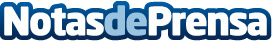 El 87% de los conductores desconoce cómo realizar un correcto mantenimiento Según los datos recopilados por Speedy, red de talleres independiente de automoción, el 97% de los conductores opina que los frenos son el sistema de seguridad más importante de su coche, sin embargo, sólo el 13,5% de los conductores españoles sabría detectar si su sistema de frenos tiene algún problema, según datos extraídos del estudio RoadHouseDatos de contacto:Speedy605065567Nota de prensa publicada en: https://www.notasdeprensa.es/el-87-de-los-conductores-desconoce-como Categorias: Franquicias Automovilismo Sociedad Seguros Industria Automotriz http://www.notasdeprensa.es